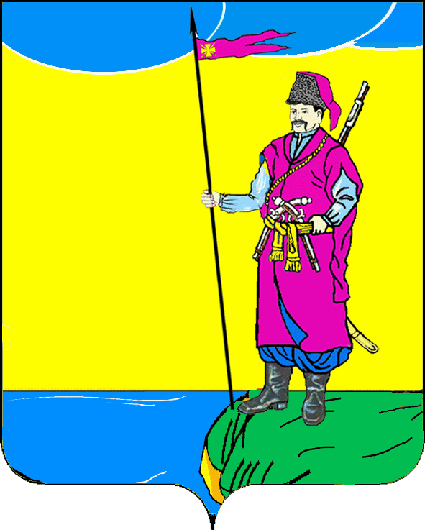 АДМИНИСТРАЦИИ ПЛАСТУНОВСКОГО СЕЛЬСКОГО ПОСЕЛЕНИЯ ДИНСКОГО РАЙОНАПОСТАНОВЛЕНИЕот 12.11.2021 г.										№ 263станица ПластуновскаяО внесении изменений в постановление администрации Пластуновского сельского поселения Динского района от 17.11.2017 года № 276 «Об утверждении муниципальной программы Пластуновского сельского поселения Динского района «Обеспечение безопасности населения» Срок реализации муниципальной программы 2018-2024 годВ соответствии с  Федеральным законом от 06.10.2003 №131-ФЗ «Об общих принципах организации местного самоуправления в Российской Федерации», постановлением администрации Пластуновского сельского поселения Динского района от 1 августа 2014 года № 257 «Об утверждении Порядка принятия решения о разработке, формирования, реализации и оценки эффективности реализации муниципальных программ муниципального образования Пластуновское сельское поселение Динского района» (с изменениями от 05.08.2015 г. № 366; от 18.08.2016 г. № 336; от 16.06.2017 г. № 116), на основании статей 32, 59 Устава Пластуновского сельского поселения Динского района, п о с т а н о в л я ю:1. Внести следующие изменения в приложение к постановлению администрации Пластуновского сельского поселения Динского района от 17.11.2017 года № 276 «Об утверждении муниципальной программы Пластуновского сельского поселения Динского района «Обеспечение безопасности населения»:1.1 в паспорте муниципальной программы Пластуновского сельского поселения Динского района «Обеспечение безопасности населения» - «Объемы и источники финансирования муниципальной программы» изложить в следующей редакции:«объем финансовых ресурсов, предусмотренных на реализацию муниципальной программы, составляет из средств местного бюджета 969,6 тыс. рублей, в том числе по годам:2018 год –  15,0 тыс. рублей;2019 год –  56,0 тыс. рублей;2020 год – 168,0 тыс. рублей;2021 год – 182,7 тыс. рублей;2022 год – 182,5 тыс. рублей;2023 год – 182,7 тыс. рублей;2024 год – 182,7 тыс. рублей;в том числе по подпрограммам муниципальной программы:объем финансирования подпрограммы «Мероприятия предупреждению и ликвидации чрезвычайных ситуаций, стихийных бедствий и их последствий в Пластуновском сельском поселении» из средств местного бюджета составит 693,6 тыс. рублей, в том числе по годам:2018 год - 5,0 тыс. рублей;2019 год - 1,0 тыс. рублей;2020 год – 168,0 тыс. рублей;2021 год – 130,7 тыс. рублей;2022 год – 127,5 тыс. рублей;2023 год – 130,7 тыс. рублей;2024 год – 130,7 тыс. рублей;объем финансирования подпрограммы «Пожарная безопасность в Пластуновском сельском поселении» из средств местного бюджета составит 255,0 тыс. рублей, в том числе по годам:2018 год - 5,0 тыс. рублей;2019 год - 50,0 тыс. рублей;2020 год - 0,0 тыс. рублей;2021 год – 50,0 тыс. рублей;2022 год – 50,0 тыс. рублей;2023 год – 50,0 тыс. рублей;2024 год – 50,0 тыс. рублей;объем финансирования подпрограммы «Мероприятия по обеспечению безопасности людей на водных объектах в Пластуновском сельском поселении» из средств местного бюджета составит 21,0 тыс. рублей, в том числе по годам:2018 год - 5,0 тыс. рублей;2019 год - 5,0 тыс. рублей;2020 год - 0,0 тыс. рублей;2021 год – 2,0 тыс. рублей;2022 год – 5,0 тыс. рублей;2023 год – 2,0 тыс. рублей;2024 год – 2,0 тыс. рублей.»;1.2 раздел 4 муниципальной программы Пластуновского сельского поселения Динского района «Обеспечение безопасности населения» изложить в новой редакции:«4. Обоснование ресурсного обеспечения муниципальной программыФинансирование мероприятий муниципальной программы предусматривается осуществлять за счет средств местного бюджетов.Объем финансовых ресурсов, предусмотренных на реализацию муниципальной программы, составляет  969,6 тыс. рублей, в том числе по годам:   Расчет ресурсного обеспечения выполнен на основании смет расходов, бюджетных смет, коммерческих предложений.Объемы финансирования муниципальной программы могут уточняться в соответствии с решениями о бюджете Пластуновского сельского поселения Динского района и законом Краснодарского края о краевом бюджете.»2. Внести следующие изменения в ПРИЛОЖЕНИЕ № 1 к муниципальной программе Пластуновского сельского поселения Динского района «Обеспечение безопасности населения»:2.1 в паспорте подпрограммы «Мероприятия по  предупреждению и ликвидации чрезвычайных ситуаций, стихийных бедствий и их последствий в Пластуновском сельском поселении» муниципальной программы Пластуновского сельского поселения Динского района «Обеспечение безопасности населения» - Объемы бюджетных ассигнований подпрограммы изложить в следующей редакции: «Объем бюджетных ассигнований на 2018-2024 годы  из средств местного бюджета составит 693,6 тыс. рублей, в том числе по годам:2018 год - 5,0 тыс. рублей;2019 год - 1,0 тыс. рублей;2020 год – 168,0 тыс. рублей;2021 год – 130,7 тыс. рублей;2022 год – 127,5 тыс. рублей;2023 год – 130,7 тыс. рублей;2024 год – 130,7 тыс. рублей.»2.2 раздел 3 подпрограммы «Мероприятия по предупреждению и ликвидации чрезвычайных ситуаций, стихийных бедствий и их последствий в Пластуновском сельском поселении» муниципальной программы Пластуновского сельского поселения Динского района «Обеспечение безопасности населения» изложить в следующей редакции:«3. Перечень мероприятий подпрограммы(тыс.рублей)».2.3 в разделе 4 подпрограммы «Мероприятия по предупреждению и ликвидации чрезвычайных ситуаций, стихийных бедствий и их последствий в Пластуновском сельском поселении» муниципальной программы Пластуновского сельского поселения Динского района «Обеспечение безопасности населения» абзац второй изложить в следующей редакции:«Объем бюджетных ассигнований на 2018-2024 годы составляет 693,6 тыс. рублей, в том числе по годам:2018 год - 5,0 тыс. рублей;2019 год - 1,0 тыс. рублей;2020 год – 168,0 тыс. рублей;2021 год – 130,7 тыс. рублей;2022 год – 127,5 тыс. рублей;2023 год – 130,7 тыс. рублей;2024 год – 130,7 тыс. рублей.»3. Внести следующие изменения в ПРИЛОЖЕНИЕ № 3 к муниципальной программе Пластуновского сельского поселения Динского района «Обеспечение безопасности населения»:3.1 в паспорте подпрограммы «Мероприятия по обеспечению безопасности людей на водных объектах в Пластуновском сельском поселении»  муниципальной программы Пластуновского сельского поселения Динского района «Обеспечение безопасности населения» - Объемы бюджетных ассигнований подпрограммы изложить в следующей редакции:«Объем бюджетных ассигнований на 2018-2024 годы из средств местного бюджета составит 21,0 тыс. рублей, в том числе по годам:2018 год - 5,0 тыс. рублей;2019 год - 5,0 тыс. рублей;2020 год - 0,0 тыс. рублей;2021 год – 2,0 тыс. рублей;2022 год – 5,0 тыс. рублей;2023 год – 2,0 тыс. рублей;2024 год – 2,0 тыс. рублей;».3.2 раздел 3 подпрограммы «Мероприятия по обеспечению безопасности людей на водных объектах в Пластуновском сельском поселении» муниципальной программы Пластуновского сельского поселения Динского района «Обеспечение безопасности населения» изложить в следующей редакции: «3. Перечень мероприятий подпрограммы(тыс. рублей)»;3.3 в разделе 4 подпрограммы «Мероприятия по обеспечению безопасности людей на водных объектах в Пластуновском сельском поселении»  муниципальной программы Пластуновского сельского поселения Динского района «Обеспечение безопасности населения» абзац второй изложить в следующей редакции:«Общий объем финансирования подпрограммы составляет 21,0 тыс. рублей, в том числе по годам:2018 год - 5,0 тыс. рублей;2019 год - 5,0 тыс. рублей;2020 год - 0,0 тыс. рублей;2021 год – 2,0 тыс. рублей;2022 год – 5,0 тыс. рублей;2023 год – 2,0 тыс. рублей;2024 год – 2,0 тыс. рублей».4. Общему отделу администрации Пластуновского сельского поселения (Петренко) обнародовать настоящее постановление и разместить на официальном сайте Пластуновского сельского поселения в информационно-телекоммуникационной сети «Интернет» (вкладка «Документы», раздел «Бюджетные программы», подраздел «Муниципальные программы»).5. Контроль за выполнением настоящего постановления оставляю за собой.6. Настоящее постановление вступает в силу со дня его официального обнародования.Глава Пластуновскогосельского поселения								С.К. ОлейникГоды реализации      Объем финансирования, тыс. рублей      Объем финансирования, тыс. рублей      Объем финансирования, тыс. рублей      Объем финансирования, тыс. рублей      Объем финансирования, тыс. рублейГоды реализацииВсегоВ разрезе и
источников  финансированияВ разрезе и
источников  финансированияВ разрезе и
источников  финансированияВ разрезе и
источников  финансированияГоды реализацииВсегоФедераль-ныйбюджетКраевой бюджетместный бюджетВнебюджет-ные источникиПодпрограмма «Мероприятия по  предупреждению и ликвидации чрезвычайных ситуаций, стихийных бедствий и их последствий в Пластуновском сельском поселении»Подпрограмма «Мероприятия по  предупреждению и ликвидации чрезвычайных ситуаций, стихийных бедствий и их последствий в Пластуновском сельском поселении»Подпрограмма «Мероприятия по  предупреждению и ликвидации чрезвычайных ситуаций, стихийных бедствий и их последствий в Пластуновском сельском поселении»Подпрограмма «Мероприятия по  предупреждению и ликвидации чрезвычайных ситуаций, стихийных бедствий и их последствий в Пластуновском сельском поселении»Подпрограмма «Мероприятия по  предупреждению и ликвидации чрезвычайных ситуаций, стихийных бедствий и их последствий в Пластуновском сельском поселении»Подпрограмма «Мероприятия по  предупреждению и ликвидации чрезвычайных ситуаций, стихийных бедствий и их последствий в Пластуновском сельском поселении»2018 год5,00,000,005,00,002019 год1,00,000,001,00,002020 год168,00,000,00168,00,002021 год130,70,000,00130,70,002022 год127,50,000,00127,50,002023 год130,70,000,00130,70,002024 год130,70,000,00130,70,00Всего по подпрограмме693,60,000,00693,60,00Подпрограмма ««Пожарная безопасность в Пластуновском сельском поселении»Подпрограмма ««Пожарная безопасность в Пластуновском сельском поселении»Подпрограмма ««Пожарная безопасность в Пластуновском сельском поселении»Подпрограмма ««Пожарная безопасность в Пластуновском сельском поселении»Подпрограмма ««Пожарная безопасность в Пластуновском сельском поселении»Подпрограмма ««Пожарная безопасность в Пластуновском сельском поселении»2018 год5,00,000,005,00,002019 год50,00,000,0050,00,002020 год0,00,000,000,00,002021 год50,00,000,0050,00,002022 год50,00,000,0050,00,002023 год50,00,000,0050,00,002024 год50,00,000,0050,00,00Всего по подпрограмме255,00,000,00255,00,00Подпрограмма «Мероприятия по обеспечению безопасности людей на водных объектах в Пластуновском сельском поселении»Подпрограмма «Мероприятия по обеспечению безопасности людей на водных объектах в Пластуновском сельском поселении»Подпрограмма «Мероприятия по обеспечению безопасности людей на водных объектах в Пластуновском сельском поселении»Подпрограмма «Мероприятия по обеспечению безопасности людей на водных объектах в Пластуновском сельском поселении»Подпрограмма «Мероприятия по обеспечению безопасности людей на водных объектах в Пластуновском сельском поселении»Подпрограмма «Мероприятия по обеспечению безопасности людей на водных объектах в Пластуновском сельском поселении»2018 год5,00,000,005,00,002019 год5,00,000,005,00,002020 год0,00,000,000,00,002021 год2,00,000,002,00,002022 год5,00,000,005,00,002023 год2,00,000,002,00,002024 год2,00,000,002,00,00Всего по подпрограмме21,00,000,0021,00,00Общий объем финансирования по муниципальной программеОбщий объем финансирования по муниципальной программеОбщий объем финансирования по муниципальной программеОбщий объем финансирования по муниципальной программеОбщий объем финансирования по муниципальной программеОбщий объем финансирования по муниципальной программе2018 год15,00,000,0015,00,002019 год56,00,000,0056,00,002020 год168,00,000,00168,00,002021 год182,70,000,00182,70,002022 год182,50,000,00182,50,002023 год182,70,000,00182,70,002024 год182,70,000,00182,70,00Всего по муниципальной программе969,60,000,00969,60,00N
п/пНаименование мероприятияИсточник финансированияОбъем финансирования, всегов том числе по годамв том числе по годамв том числе по годамв том числе по годамв том числе по годамв том числе по годамв том числе по годамНепосред-ственныйрезультат реализации мероприятияУчастник муниципальной программыN
п/пНаименование мероприятияИсточник финансированияОбъем финансирования, всего2018год2019год2020год2021год2022год2023год2024годНепосред-ственныйрезультат реализации мероприятияУчастник муниципальной программы1234567121Цель: предупреждение чрезвычайных ситуаций на территории поселения, стихийных бедствий, эпидемий и ликвидации их последствий; снижение размера ущерба и потерь от чрезвычайных ситуаций на территории поселения;Цель: предупреждение чрезвычайных ситуаций на территории поселения, стихийных бедствий, эпидемий и ликвидации их последствий; снижение размера ущерба и потерь от чрезвычайных ситуаций на территории поселения;Цель: предупреждение чрезвычайных ситуаций на территории поселения, стихийных бедствий, эпидемий и ликвидации их последствий; снижение размера ущерба и потерь от чрезвычайных ситуаций на территории поселения;Цель: предупреждение чрезвычайных ситуаций на территории поселения, стихийных бедствий, эпидемий и ликвидации их последствий; снижение размера ущерба и потерь от чрезвычайных ситуаций на территории поселения;Цель: предупреждение чрезвычайных ситуаций на территории поселения, стихийных бедствий, эпидемий и ликвидации их последствий; снижение размера ущерба и потерь от чрезвычайных ситуаций на территории поселения;Цель: предупреждение чрезвычайных ситуаций на территории поселения, стихийных бедствий, эпидемий и ликвидации их последствий; снижение размера ущерба и потерь от чрезвычайных ситуаций на территории поселения;Цель: предупреждение чрезвычайных ситуаций на территории поселения, стихийных бедствий, эпидемий и ликвидации их последствий; снижение размера ущерба и потерь от чрезвычайных ситуаций на территории поселения;Цель: предупреждение чрезвычайных ситуаций на территории поселения, стихийных бедствий, эпидемий и ликвидации их последствий; снижение размера ущерба и потерь от чрезвычайных ситуаций на территории поселения;Цель: предупреждение чрезвычайных ситуаций на территории поселения, стихийных бедствий, эпидемий и ликвидации их последствий; снижение размера ущерба и потерь от чрезвычайных ситуаций на территории поселения;Цель: предупреждение чрезвычайных ситуаций на территории поселения, стихийных бедствий, эпидемий и ликвидации их последствий; снижение размера ущерба и потерь от чрезвычайных ситуаций на территории поселения;Цель: предупреждение чрезвычайных ситуаций на территории поселения, стихийных бедствий, эпидемий и ликвидации их последствий; снижение размера ущерба и потерь от чрезвычайных ситуаций на территории поселения;Цель: предупреждение чрезвычайных ситуаций на территории поселения, стихийных бедствий, эпидемий и ликвидации их последствий; снижение размера ущерба и потерь от чрезвычайных ситуаций на территории поселения;1.1Задача: -организация и проведение аварийно-спасательных и других неотложных работ при чрезвычайных ситуациях в Пластуновском сельском поселении, а также поддержание общественного порядка в ходе их проведения;-создание, хранение и восполнение резерва материальных ресурсов для ликвидации чрезвычайных ситуаций в Пластуновском сельском поселении;-обучение населения действиям в чрезвычайных ситуациях;-обучение должностных лиц и специалистов территориальной подсистемы единой государственной системы предупреждения и ликвидации чрезвычайных ситуаций способам защиты и действиям в чрезвычайных ситуациях;Задача: -организация и проведение аварийно-спасательных и других неотложных работ при чрезвычайных ситуациях в Пластуновском сельском поселении, а также поддержание общественного порядка в ходе их проведения;-создание, хранение и восполнение резерва материальных ресурсов для ликвидации чрезвычайных ситуаций в Пластуновском сельском поселении;-обучение населения действиям в чрезвычайных ситуациях;-обучение должностных лиц и специалистов территориальной подсистемы единой государственной системы предупреждения и ликвидации чрезвычайных ситуаций способам защиты и действиям в чрезвычайных ситуациях;Задача: -организация и проведение аварийно-спасательных и других неотложных работ при чрезвычайных ситуациях в Пластуновском сельском поселении, а также поддержание общественного порядка в ходе их проведения;-создание, хранение и восполнение резерва материальных ресурсов для ликвидации чрезвычайных ситуаций в Пластуновском сельском поселении;-обучение населения действиям в чрезвычайных ситуациях;-обучение должностных лиц и специалистов территориальной подсистемы единой государственной системы предупреждения и ликвидации чрезвычайных ситуаций способам защиты и действиям в чрезвычайных ситуациях;Задача: -организация и проведение аварийно-спасательных и других неотложных работ при чрезвычайных ситуациях в Пластуновском сельском поселении, а также поддержание общественного порядка в ходе их проведения;-создание, хранение и восполнение резерва материальных ресурсов для ликвидации чрезвычайных ситуаций в Пластуновском сельском поселении;-обучение населения действиям в чрезвычайных ситуациях;-обучение должностных лиц и специалистов территориальной подсистемы единой государственной системы предупреждения и ликвидации чрезвычайных ситуаций способам защиты и действиям в чрезвычайных ситуациях;Задача: -организация и проведение аварийно-спасательных и других неотложных работ при чрезвычайных ситуациях в Пластуновском сельском поселении, а также поддержание общественного порядка в ходе их проведения;-создание, хранение и восполнение резерва материальных ресурсов для ликвидации чрезвычайных ситуаций в Пластуновском сельском поселении;-обучение населения действиям в чрезвычайных ситуациях;-обучение должностных лиц и специалистов территориальной подсистемы единой государственной системы предупреждения и ликвидации чрезвычайных ситуаций способам защиты и действиям в чрезвычайных ситуациях;Задача: -организация и проведение аварийно-спасательных и других неотложных работ при чрезвычайных ситуациях в Пластуновском сельском поселении, а также поддержание общественного порядка в ходе их проведения;-создание, хранение и восполнение резерва материальных ресурсов для ликвидации чрезвычайных ситуаций в Пластуновском сельском поселении;-обучение населения действиям в чрезвычайных ситуациях;-обучение должностных лиц и специалистов территориальной подсистемы единой государственной системы предупреждения и ликвидации чрезвычайных ситуаций способам защиты и действиям в чрезвычайных ситуациях;Задача: -организация и проведение аварийно-спасательных и других неотложных работ при чрезвычайных ситуациях в Пластуновском сельском поселении, а также поддержание общественного порядка в ходе их проведения;-создание, хранение и восполнение резерва материальных ресурсов для ликвидации чрезвычайных ситуаций в Пластуновском сельском поселении;-обучение населения действиям в чрезвычайных ситуациях;-обучение должностных лиц и специалистов территориальной подсистемы единой государственной системы предупреждения и ликвидации чрезвычайных ситуаций способам защиты и действиям в чрезвычайных ситуациях;Задача: -организация и проведение аварийно-спасательных и других неотложных работ при чрезвычайных ситуациях в Пластуновском сельском поселении, а также поддержание общественного порядка в ходе их проведения;-создание, хранение и восполнение резерва материальных ресурсов для ликвидации чрезвычайных ситуаций в Пластуновском сельском поселении;-обучение населения действиям в чрезвычайных ситуациях;-обучение должностных лиц и специалистов территориальной подсистемы единой государственной системы предупреждения и ликвидации чрезвычайных ситуаций способам защиты и действиям в чрезвычайных ситуациях;Задача: -организация и проведение аварийно-спасательных и других неотложных работ при чрезвычайных ситуациях в Пластуновском сельском поселении, а также поддержание общественного порядка в ходе их проведения;-создание, хранение и восполнение резерва материальных ресурсов для ликвидации чрезвычайных ситуаций в Пластуновском сельском поселении;-обучение населения действиям в чрезвычайных ситуациях;-обучение должностных лиц и специалистов территориальной подсистемы единой государственной системы предупреждения и ликвидации чрезвычайных ситуаций способам защиты и действиям в чрезвычайных ситуациях;Задача: -организация и проведение аварийно-спасательных и других неотложных работ при чрезвычайных ситуациях в Пластуновском сельском поселении, а также поддержание общественного порядка в ходе их проведения;-создание, хранение и восполнение резерва материальных ресурсов для ликвидации чрезвычайных ситуаций в Пластуновском сельском поселении;-обучение населения действиям в чрезвычайных ситуациях;-обучение должностных лиц и специалистов территориальной подсистемы единой государственной системы предупреждения и ликвидации чрезвычайных ситуаций способам защиты и действиям в чрезвычайных ситуациях;Задача: -организация и проведение аварийно-спасательных и других неотложных работ при чрезвычайных ситуациях в Пластуновском сельском поселении, а также поддержание общественного порядка в ходе их проведения;-создание, хранение и восполнение резерва материальных ресурсов для ликвидации чрезвычайных ситуаций в Пластуновском сельском поселении;-обучение населения действиям в чрезвычайных ситуациях;-обучение должностных лиц и специалистов территориальной подсистемы единой государственной системы предупреждения и ликвидации чрезвычайных ситуаций способам защиты и действиям в чрезвычайных ситуациях;Задача: -организация и проведение аварийно-спасательных и других неотложных работ при чрезвычайных ситуациях в Пластуновском сельском поселении, а также поддержание общественного порядка в ходе их проведения;-создание, хранение и восполнение резерва материальных ресурсов для ликвидации чрезвычайных ситуаций в Пластуновском сельском поселении;-обучение населения действиям в чрезвычайных ситуациях;-обучение должностных лиц и специалистов территориальной подсистемы единой государственной системы предупреждения и ликвидации чрезвычайных ситуаций способам защиты и действиям в чрезвычайных ситуациях;1.1.1Проведение неотложных предупредительных (превентивных) или аварийно-восстановительных работ для обеспечения жизнедеятельности населения (в том числе берегоукрепительные работы, земляные работы по повышению уровня рельефа местности или дорог при паводках, наводнениях или  атмосферных осадках, работы  по защите зданий или инженерных коммуникаций от повреждений природного или техногенного характера и другие работы)всего206,55,01,070,633,330,033,333,3Предупреждение ЧС или ликвидация ЧС на    1 конкретном объекте или на участке территории  поселения Администрация Пластуновского сельского поселения Динскогорайона1.1.1Проведение неотложных предупредительных (превентивных) или аварийно-восстановительных работ для обеспечения жизнедеятельности населения (в том числе берегоукрепительные работы, земляные работы по повышению уровня рельефа местности или дорог при паводках, наводнениях или  атмосферных осадках, работы  по защите зданий или инженерных коммуникаций от повреждений природного или техногенного характера и другие работы)краевой бюджет0,00,00,00,00,00,00,00,0Предупреждение ЧС или ликвидация ЧС на    1 конкретном объекте или на участке территории  поселения Администрация Пластуновского сельского поселения Динскогорайона1.1.1Проведение неотложных предупредительных (превентивных) или аварийно-восстановительных работ для обеспечения жизнедеятельности населения (в том числе берегоукрепительные работы, земляные работы по повышению уровня рельефа местности или дорог при паводках, наводнениях или  атмосферных осадках, работы  по защите зданий или инженерных коммуникаций от повреждений природного или техногенного характера и другие работы)федеральный бюджет0,00,00,00,00,00,00,00,0Предупреждение ЧС или ликвидация ЧС на    1 конкретном объекте или на участке территории  поселения Администрация Пластуновского сельского поселения Динскогорайона1.1.1Проведение неотложных предупредительных (превентивных) или аварийно-восстановительных работ для обеспечения жизнедеятельности населения (в том числе берегоукрепительные работы, земляные работы по повышению уровня рельефа местности или дорог при паводках, наводнениях или  атмосферных осадках, работы  по защите зданий или инженерных коммуникаций от повреждений природного или техногенного характера и другие работы)местный бюджет**206,55,01,070,633,330,033,333,3Предупреждение ЧС или ликвидация ЧС на    1 конкретном объекте или на участке территории  поселения Администрация Пластуновского сельского поселения Динскогорайона1.1.2Страхование гражданской ответственности владельца опасного объекта (ГТС)всего487,10,00,097,497,497,597,497,4Страхование от возможных последствий ЧС при эксплуатации ГТС – 7 штукАдминистрация Пластуновского сельского поселения Динскогорайона1.1.2Страхование гражданской ответственности владельца опасного объекта (ГТС)краевой бюджетСтрахование от возможных последствий ЧС при эксплуатации ГТС – 7 штукАдминистрация Пластуновского сельского поселения Динскогорайона1.1.2Страхование гражданской ответственности владельца опасного объекта (ГТС)федеральный бюджетСтрахование от возможных последствий ЧС при эксплуатации ГТС – 7 штукАдминистрация Пластуновского сельского поселения Динскогорайона1.1.2Страхование гражданской ответственности владельца опасного объекта (ГТС)местный бюджет**487,10,00,097,497,497,597,497,4Страхование от возможных последствий ЧС при эксплуатации ГТС – 7 штукАдминистрация Пластуновского сельского поселения ДинскогорайонаИтого по подпрограммевсего693,65,01,0168,0130,7127,5130,7130,7Итого по подпрограммеКраевойбюджет0,00,00,00,00,00,00,00,0Итого по подпрограммефедеральный бюджет0,00,00,00,00,00,00,00,0Итого по подпрограммеместный бюджет693,65,01,0168,0130,7127,5130,7130,7N
п/пНаименование мероприятияИсточник финансированияОбъем финансирования, всегов том числе по годамв том числе по годамв том числе по годамв том числе по годамв том числе по годамв том числе по годамв том числе по годамНепосред-ственныйрезультат реализации мероприятияУчастник муниципальной программыN
п/пНаименование мероприятияИсточник финансированияОбъем финансирования, всего2018год2019год2020год2021год2022год2023год2024годНепосред-ственныйрезультат реализации мероприятияУчастник муниципальной программы1234567121Цель: обеспечение безопасности людей на водных объектахЦель: обеспечение безопасности людей на водных объектахЦель: обеспечение безопасности людей на водных объектахЦель: обеспечение безопасности людей на водных объектахЦель: обеспечение безопасности людей на водных объектахЦель: обеспечение безопасности людей на водных объектахЦель: обеспечение безопасности людей на водных объектахЦель: обеспечение безопасности людей на водных объектахЦель: обеспечение безопасности людей на водных объектахЦель: обеспечение безопасности людей на водных объектахЦель: обеспечение безопасности людей на водных объектахЦель: обеспечение безопасности людей на водных объектах1.1Задачи: своевременное оповещение и информирование населения, в том числе с использованием специализированных технических средств оповещения и информирования населения в местах массового пребывания людейЗадачи: своевременное оповещение и информирование населения, в том числе с использованием специализированных технических средств оповещения и информирования населения в местах массового пребывания людейЗадачи: своевременное оповещение и информирование населения, в том числе с использованием специализированных технических средств оповещения и информирования населения в местах массового пребывания людейЗадачи: своевременное оповещение и информирование населения, в том числе с использованием специализированных технических средств оповещения и информирования населения в местах массового пребывания людейЗадачи: своевременное оповещение и информирование населения, в том числе с использованием специализированных технических средств оповещения и информирования населения в местах массового пребывания людейЗадачи: своевременное оповещение и информирование населения, в том числе с использованием специализированных технических средств оповещения и информирования населения в местах массового пребывания людейЗадачи: своевременное оповещение и информирование населения, в том числе с использованием специализированных технических средств оповещения и информирования населения в местах массового пребывания людейЗадачи: своевременное оповещение и информирование населения, в том числе с использованием специализированных технических средств оповещения и информирования населения в местах массового пребывания людейЗадачи: своевременное оповещение и информирование населения, в том числе с использованием специализированных технических средств оповещения и информирования населения в местах массового пребывания людейЗадачи: своевременное оповещение и информирование населения, в том числе с использованием специализированных технических средств оповещения и информирования населения в местах массового пребывания людейЗадачи: своевременное оповещение и информирование населения, в том числе с использованием специализированных технических средств оповещения и информирования населения в местах массового пребывания людейЗадачи: своевременное оповещение и информирование населения, в том числе с использованием специализированных технических средств оповещения и информирования населения в местах массового пребывания людей1.1.1Закупка и вывешивание знаков безопасности в местах общего доступа населения к водным объектамвсего21,05,05,00,02,05,02,02,0Изготовление не менее 4 штук знаковАдминистрация Пластуновского сельского поселения Динскогорайона1.1.1Закупка и вывешивание знаков безопасности в местах общего доступа населения к водным объектамкраевой бюджет0,00,00,00,00,00,00,00,0Изготовление не менее 4 штук знаковАдминистрация Пластуновского сельского поселения Динскогорайона1.1.1Закупка и вывешивание знаков безопасности в местах общего доступа населения к водным объектамфедеральный бюджет0,00,00,00,00,00,00,00,0Изготовление не менее 4 штук знаковАдминистрация Пластуновского сельского поселения Динскогорайона1.1.1Закупка и вывешивание знаков безопасности в местах общего доступа населения к водным объектамместный бюджет**21,05,05,00,02,05,02,02,0Изготовление не менее 4 штук знаковАдминистрация Пластуновского сельского поселения Динскогорайона